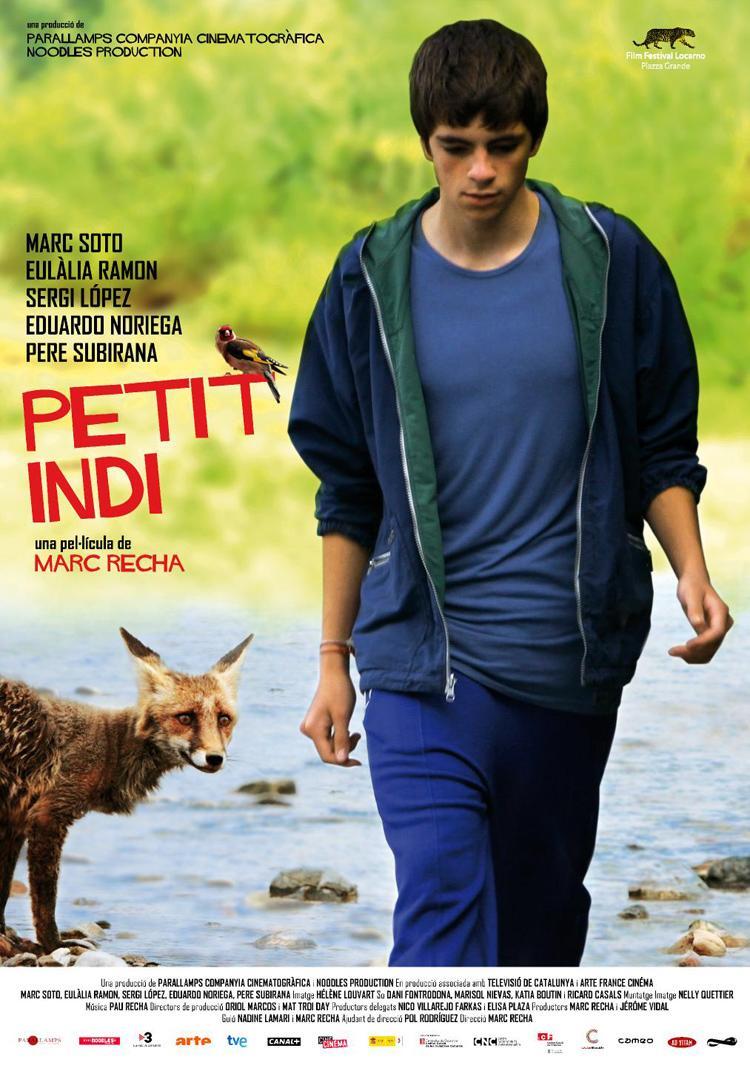 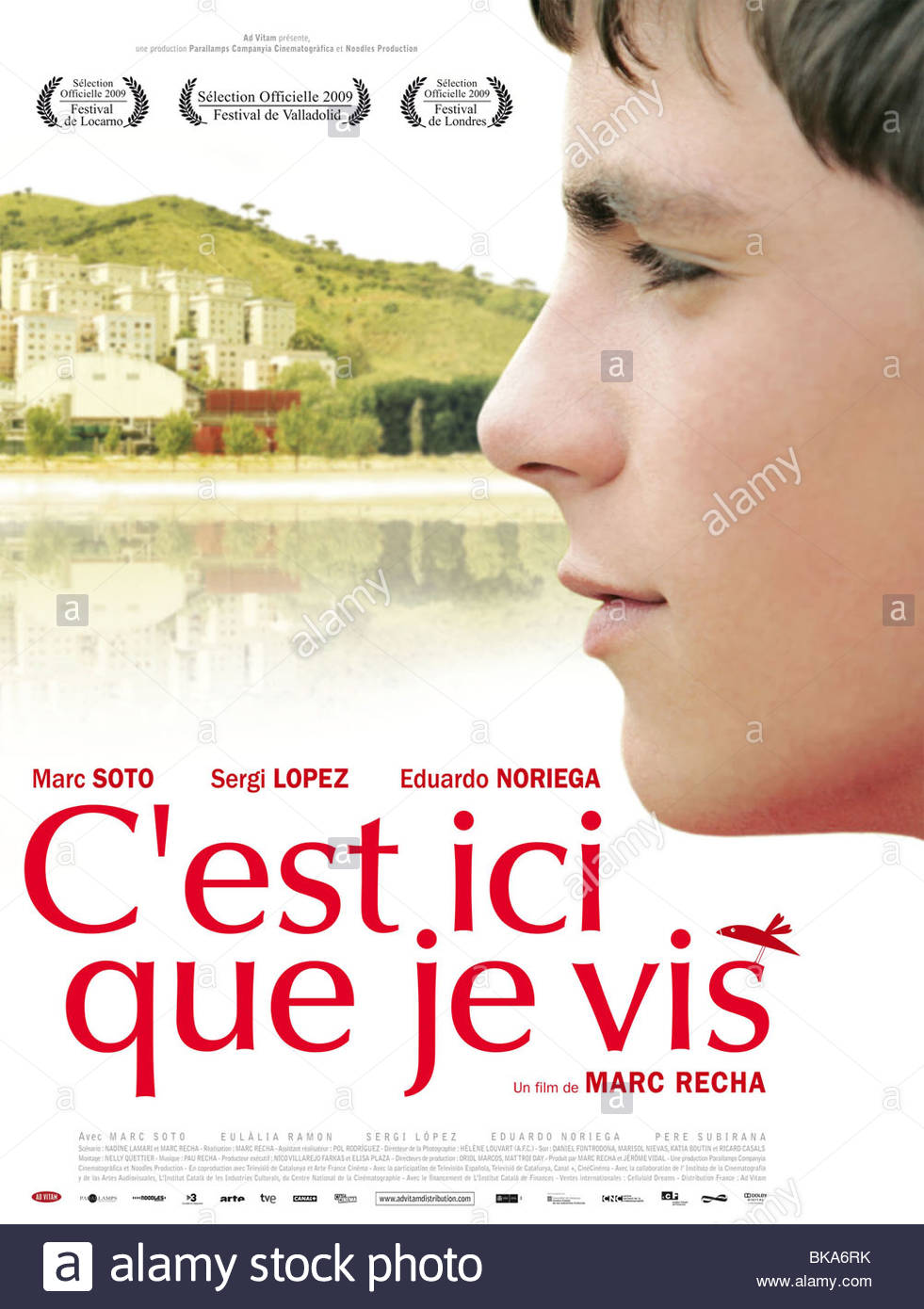 El Petit Indi és (impressió general) ..............................................................................;(físicament)  és ............................................................................................................;(la seva roba) ...............................................................................................................(té un caràcter) ............................................................................................................Ell es diu ..............................................................i té ...............................................................................................................................Viu a ....................................................................Fa ................................................................................................................................Treballa .......................................................................................................................I vol  .....................................................................................................................La pel·lícula, l’han traduït al francès amb el títol que veus a dalt a la dreta. En alemany, el títol és “Sing um dein Leben” (“Canta per la teva vida”). Què et semblen aquests títols? Els trobes adequats a l’argument de la pel·lícula?   Al personatge protagonista?A la pel·lícula hi surten moltes gàbies: gàbies d’ocells, la presó on hi ha la mare (Filo), la barraca on guarda els ocells i la guilla, les gàbies dels gossos llebrers... i també hi ha moltes imatges de reixes, murs, tanques... Per què?  Què és la llibertat i què és estar empresonat, segons la pel·lícula?